                                        01.04.2021                        пгт. Рыбная Слобода                  № 59пиО внесении изменений в муниципальную программу «Развитие физической культуры и спорта в Рыбно-Слободском муниципальном районе Республики Татарстан на 2021-2025 годы», утвержденную постановлением Исполнительного комитета Рыбно-Слободского муниципального района Республики  Татарстан   от   02.12.2020 № 255пи В целях приведения нормативного правового акта в соответствии с действующим законодательством, руководствуясь Распоряжением Кабинета Министров Республики Татарстан от 20.01.2021 № 68–р, ПОСТАНОВЛЯЮ:Внести в муниципальную программу «Развитие физической культуры и спорта в Рыбно-Слободском муниципальном районе Республики Татарстан на 2021-2025 годы», утвержденную постановлением Исполнительного комитета Рыбно-Слободского   муниципального   района  Республики   Татарстан  от  02.12.2020 № 255пи  (далее – Программа) следующие изменения:в пункт III Программы добавить подпункт следующего содержания: «Согласно распоряжению Кабинета Министров Республики Татарстан от  20.01.2021  № 68–р бюджету Рыбно–Слободского муниципального района Республики Татарстан в 2021 году предоставляются иные межбюджетные трансферты в сумме 100 000,00 (Сто тысяч) рублей 00 копеек на приобретение спортивного оборудования и инвентаря для оснащения МБУ «Спортивная школа по хоккею и фигурному катанию на коньках» Рыбно-Слободского муниципального района Республики Татарстан».2. Настоящее постановление разместить на официальном сайте Рыбно-Слободского муниципального района Республики Татарстан в информационно-телекоммуникационной сети Интернет по веб-адресу: http://ribnaya-sloboda.tatarstan.ru и на «Официальном портале правовой информации Республики Татарстан» в информационно-телекоммуникационной сети Интернет по веб-адресу: http://pravo.tatarstan.ru.3. Контроль за исполнением настоящего постановления возложить на начальника МКУ «Отдел по молодежной политике, спорту и туризму Исполнительного комитета Рыбно-Слободского муниципального района Республики Татарстан» И.З. Шакирова.И.о. руководителя                                                                                     Д.Н. РизаевИСПОЛНИТЕЛЬНЫЙ КОМИТЕТ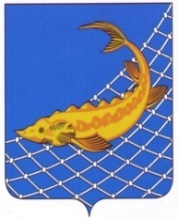 РЫБНО-СЛОБОДСКОГОМУНИЦИПАЛЬНОГО РАЙОНАРЕСПУБЛИКИ ТАТАРСТАНТАТАРСТАН РЕСПУБЛИКАСЫБАЛЫК БИСТӘСЕМУНИЦИПАЛЬ  РАЙОНЫНЫҢБАШКАРМА КОМИТЕТЫПОСТАНОВЛЕНИЕКАРАР